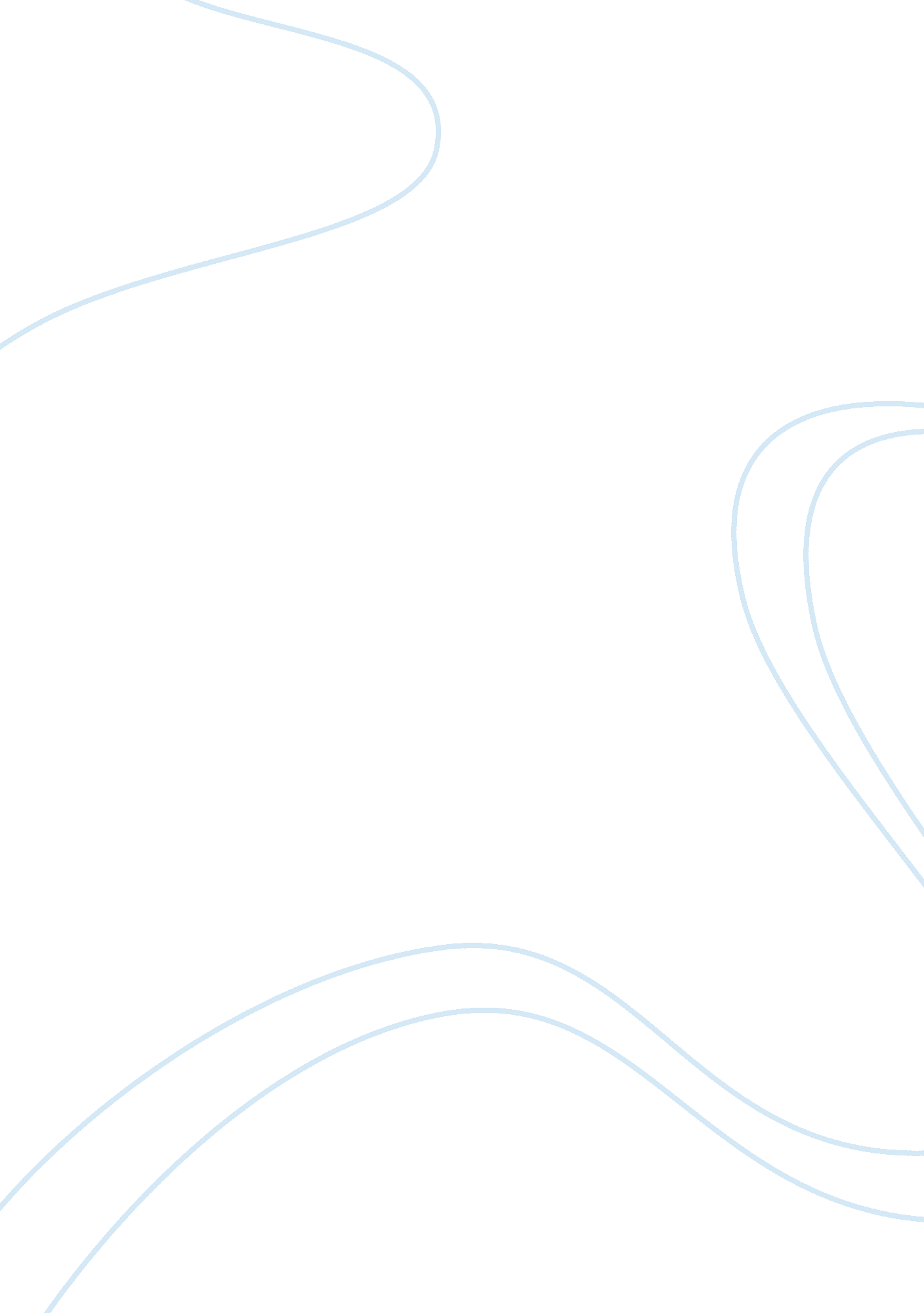 To what extent is the personal thinking more reliable than shared knowledge for d...Philosophy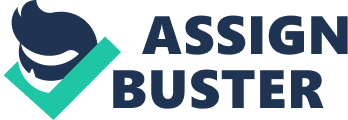 None of us is as Smart as all of us People are different in many perspectives including mental and physical appearance. This indicates that everyone shows differences in creativeness, abilities, interests, as well as ideas. Through this abilities, we exhibit different characteristics that if contribute or if combined together brings out a rather more valuable scenario than the individual capabilities, teamwork. Teamwork refers to a situation where many people or a group of people come together, combine their efforts, and work towards one objective or goal. Even from the studies that can be traced back in the history, teamwork always provides better, reliable, fast, quality and quantity outcomes while compared with individual work. 
Personal knowledge can only be reliable when the objective or the aim is not broad. When an individual is working alone, there would be less of influence in decision-making, making the scenario more comfortable. Again, lone thinking can save time since there would be no need for discussions or consultation. T provides a situation where someone feels settled and can come up with mature conclusion without further influence. However, the knowledge achieved or shown cannot be compared to the extend through which the situation could be if the knowledge was to be shared. For instance, during an examination, the best way to test certain area of thinking is through taking certain task individually. Examiners set tasks to try on levels of personal knowledge, which can only be tested while alone. Therefore, although, knowledge bring out more advantages while shared, it primary structure or basics are related to personal knowledge. Without individual knowledge, there would be poor shared knowledge. Another example of benefits of individual thinking is that, it would be easier to look at or see the weaknesses and improvise the best strategies to correct those issues. For instance, a tribe, community, society or even a country can only have one leader. Although there are others, basically, the knowledge of that single leader would determine the developments and guidance within the country. The leader serves as the overall and final decision maker. Therefore, the conditions within that specific leadership empire would be determined by final decision of only one person, the leader. Therefore, personal knowledge might be to some extend reliable. However, shared knowledge bares the largest advantage in decision-making. 
For instance, from the history, people could provide their territories with security and earn rights to live with respect under certain areas due to teamwork. They would combine their efforts together build houses, select groups that would secure them and reproduce freely and sufficiently. Therefore, we can base the roots of society, clans, tribes, and organization through combined efforts. People would provide better outcomes in their duties due to unity and working together. 
There are certain areas of knowledge that makes an individual match well with the theory of knowledge. First, an individual would be able to think through emotion, reason, perception and language. These ways are the common triggers of knowledge and can assist in providing backgrounds on areas of knowledge. Some of the common areas of knowledge include ethics, history, sciences, mathematics, natural science, and other areas. Evidences, technology, belief, explanation, values and, certainty like in mathematics, aid these areas. Individually the brain works in integrating the information provided in either of the areas of knowledge. Therefore, through the brain an individual would be able to know or gain knowledge on specific concept or idea. 
Different fields also are strategized and can only rise to higher levels due to improved efforts of everyone. For instance, in science, research can only emerge successful only when people come together, go out gather information that they would get from different entities, compile the outcomes and finally sit to discuss on the issues thus coming up with a conclusion. Therefore, the scientist can come up with new innovative ideas from few ideas that are discussed by many people. In other fields like music, teamwork appears as the only factor that brings out the beauty. For instance in choir, combination of different voices and people together brings out different vocal chords that sounds appealing than one sound. 
One of the primary factors that is used under teamwork is communication and coordination. Proper communication is an important factor to consider while working as a team. For example, take athletes who take part in relay match or during a motor race. In a rally, the coordination between the two individuals work best since the driver has to keenly listen to the co-driver as instructions are read. The vehicle goes under high speed and since the driver is busy controlling the vehicle, there would no time to read the maps. However, since the co-driver is there, they make a very good combination towards the triumph. Therefore, teamwork still appears to be the best strategy. The two important factors that they consider are communication and coordination. 
“ Two minds work better as compared to one and team would multiply the success while dividing the efforts”. This means that in case where people combine their effort, they would utilize less energy or effort. 
Through teamwork or combined effort, societies are created, families grow and see the young people develop, mentally and physically, creates big nations and empires are created that prosper beyond expectations (Hambardzumyan, 2014). People acquire knowledge through combined effort of authors who come up with reliable books, schools seen as community based teachers and students coordination in accepting the knowledge. In addition to that, big companies and organizations created and established through teams of management that work with employees and other staff. They create a network strong and firm to meet many challenges that seem to emerge on the way. 
In conclusion, personal knowledge cannot be as reliable as shared knowledge. People are created differently and although some people are good working individually, unity that translates to teamwork provides better results. People working together could coordinate and communicate thus providing reliable and better results. 
Reference 
Hambardzumyan, M. (2014, March Saturday). “ None of us is as smart as all of us” . Retrieved May Saturday, 2015, from MIRA TOK: http://miraamberok. blogspot. com/2014/03/none-of-us-is-as-smart-as-all-of-us. html 